Занятие кружка дополнительного образования «Моя первая экология»ДатаТема занятияСодержание занятия29.01.2022гРастения. Комнатные растения. Пересадка комнатных растений. Цветы- прекрасное творение природы….Нет ничего прекраснее цветов,Пришедших в наши тихие жилица,Они пришли из глубины веков,Что б сделать жизнь возвышенней и чище…Сегодня мы с вами совершим путешествие в загадочный и таинственный мир. Как же называется этот мир? Давайте отгадаем загадку:«Воздух очищают, создают уют,На окошках зимуют и зимой цветут…» Конечно же, сегодня мы совершим путешествие в царство комнатных растений…«Угадай растение»На окне зимой и летом, вечнозелен и красив, ярко-красным цветом, горит нежный…… (бальзамин)Накрыт бокал с водицей, в ежовой рукавице… (кактус)С молоком, а не коза, с корой, а не лоза … (фикус)На моем окошке, настоящий сад, крупные сережки, красные висят….(фуксия)Вспыхнул угольками, скромненький цветок, все конечно знают это….(огонек)Вот сколько комнатных цветов вы знаете. А кто знает, какое растение должно находиться в каждом доме, оно является лекарственным. Сок этого растения залечивает маленькие ранки (алое). «Строение растений»«Уход за комнатными растениями»Как нужно ухаживать за комнатными растениями?                                Какие условия необходимы для растений? Помощников растений 5- как 5 пальцев на руке. Растениям необходимы: вода, почва, свет, тепло, воздух.Викторина «Почемучка»Почему комнатные растения ставят на подоконник или ближе к окну? (им нужен свет)Почему комнатные растения растут в горшках? (им нужна почва)Почему комнатные растения зимой не выносят на улицу? (им нужно тепло)Почему комнатные растения рыхлят? (им нужен воздух)Почему комнатные растения нужно поливать? (им нужна вода)Практическая работа «Посадка комнатного растения, уход за ним»Давайте вместе с вами посадим свое комнатное растение и будем каждый день наблюдать за тем, как оно растет и будем ухаживать за ним.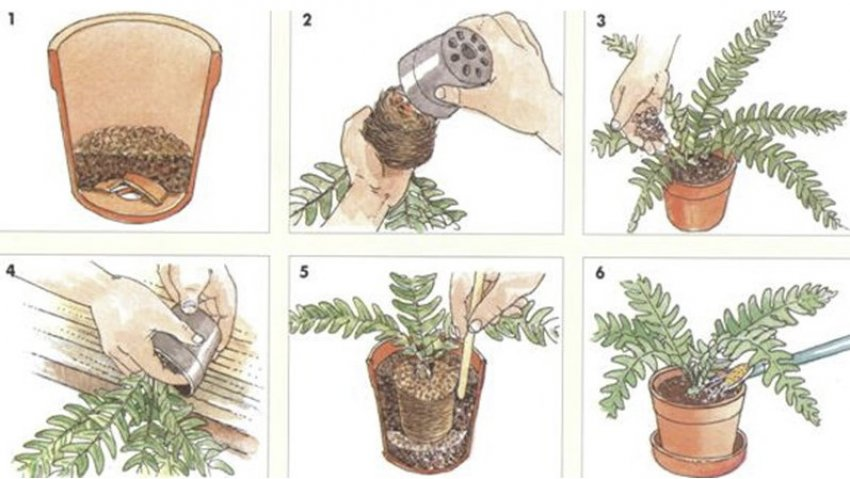 Ребята, сегодня на нашем занятии, мы узнали, кто же они такие- комнатные растения и если вам понравилось наше путешествие и вы запомнили все, о чем мы с вами говорили, тогда дома нарисуйте свое комнатное растение. И самое главное, не забывайте:«Цветы, как люди, на добро щедры,И, щедрость нежно людям отдавая,Они цветут, сердца отогревая,Как маленькие, теплые костры.Как буйно зацвели опять цветы,Мой подоконник превращая в сад,Цветут, без перерыва, как мечты,В мое сознанье, возвращая лад!Берегите цветы, всем спасибо!